ЦЕНТР «ДАНТЕ АЛИГЬЕРИ»ПРЕДЛАГАЕТ:1. ПРОГРАММА ПО АНГЛИЙСКОМУ ЯЗЫКУ РЕТ-FCE-CAE ДЛЯ ПОДРОСТКОВ 12-15 ЛЕТЗанятия – 1 раз в неделю по воскресеньям, два академических часа, 12.00-13.30. Стоимость – 5 000 рублей за блок из 10 занятий. 2. ПРОГРАММА ПО АНГЛИЙСКОМУ ЯЗЫКУ КЕТ ДЛЯ ДЕТЕЙ 8-12 ЛЕТ3. ПРОГРАММА ПО ИТАЛЬЯНСКОМУ ЯЗЫКУ ДЛЯ ШКОЛЬНИКОВ 10-15 ЛЕТЗанятия – 1 раз в неделю по воскресеньям, два академических часа. Стоимость – 3 000 рублей за блок из 8 занятий. 4. ПРОГРАММА ПОДГОТОВКИ К ГИА И ЕГЭПрограмма начнется с 2016 года. Занятия проводит преподаватель-эксперт по ЕГЭ высшей категории.5. КАНИКУЛЯРНЫЕ ПРОГРАММЫ "ДЕТСКАЯ ЛИНГВИСТИЧЕСКАЯ ПЛОЩАДКА"Специально разработанные программы на летних, осенних и зимних каникулах.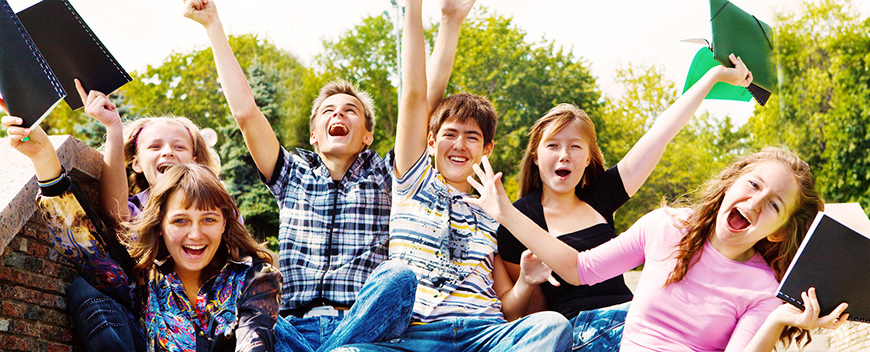 